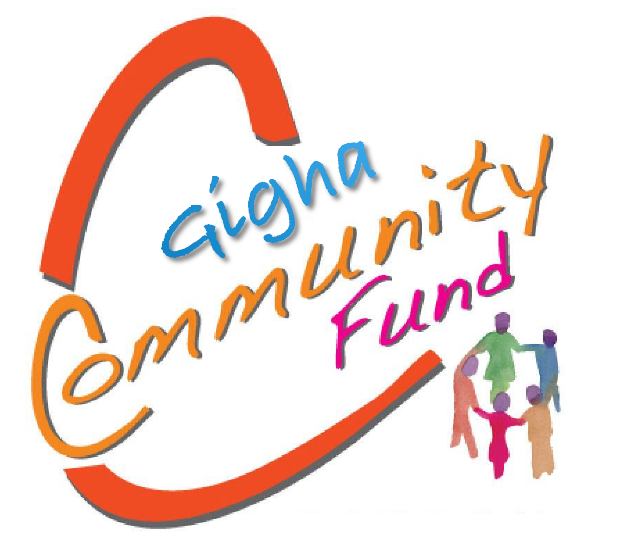 ‘to support a thriving and healthy community on Gigha’School Leaver Application FormPlease read the associated guidance notes before completing this form. A grant award of £100 is available to Gigha based school leavers moving on to further education, apprenticeship work or other post-school activity.If you are moving to college/university, please provide full details about your course.If you are being taken on as an apprentice or other work related activity, please provide details.	Do you have a bank or building society account?           Yes □    No □SubmissionPlease confirm that you have completed everything we have asked. Use the checklist below.I have answered all the questions in this application.I confirm that I am eligible to apply, as set out in the fund guidance.Application has been signed below.Applicant signature: _________________________Date: _________________________Please send your completed application to: shona@gigha.org.uk Or you can post your application to: The Isle of Gigha Heritage TrustCraft Workshop 1Isle of GighaPA41 7AAContact Details:By email: shona@gigha.org.uk or telephone: 01583 505 390Your Name:Address:							Postcode:Tel:				       Email:	Date of Birth:		School attended before leaving: